Hydraulic Pressure AnalysisMeet ASE Task:  (A5-B-1) P-1  Diagnose pressure concerns in the brake system using hydraulic principles.Name _______________________________   Date ___________  Time on Task __________Make/Model/Year _________________   VIN ________________   Evaluation:   4    3    2    1                   _____  1.  Remove the disc brake calipers and install a force gauge between the caliper piston 	     and the caliper housing.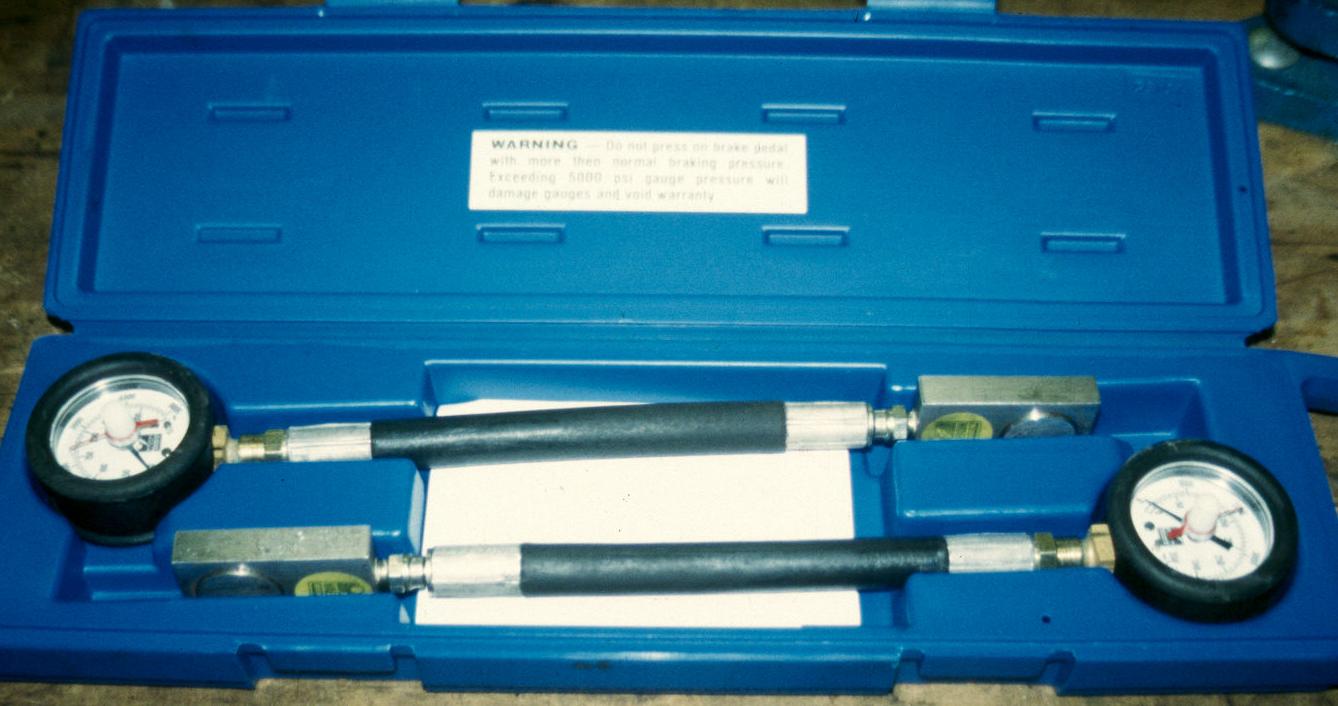 _____  2.  Depress the brake pedal and observe the force readings.Left side = ______ pounds       Right side = ______ poundsThe readings should be the same.	OK _____     NOT OK __________  3.  List possible causes that could prevent the force reading to be different from one side 	     to the other.A.  ___________________________________________________B.  ___________________________________________________C.  ________________________________________________________  4.  Based on the test results, what is the needed action?		_________________________________________________________________		_________________________________________________________________